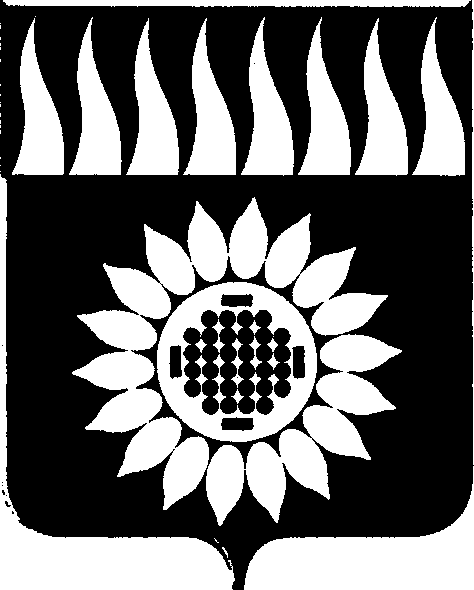 ГОРОДСКОЙ ОКРУГ ЗАРЕЧНЫЙД У М Ашестой  созыв____________________________________________________________ТРИНАДЦАТОЕ ВНЕОЧЕРЕДНОЕ ЗАСЕДАНИЕР Е Ш Е Н И Е13.04.2017 г. № 64-РО внесении изменений в решение Думы от 22.12.2016 № 64-Р «О бюджете городского округа Заречный на 2017 год и плановый период 2018-2019 годов»На основании Постановления Правительства Свердловской области от 23.03.2017 № 165-ПП «Об утверждении распределения субсидий из областного бюджета местным бюджетам, предоставление которых предусмотрено подпрограммой 2 «Импульс для предпринимательства» государственной программы Свердловской области «Повышение инвестиционной привлекательности Свердловской области до 2024 года», между муниципальными образованиями, расположенными на территории Свердловской области, в 2017 году на развитие системы поддержки малого и среднего предпринимательства на территориях муниципальных образований, расположенных в Свердловской области», в соответствии с утвержденным Перечнем мероприятий на 2017 год по городскому округу Заречный, согласованных с Государственной корпорацией по атомной энергии «Росатом» и Правительством Свердловской области, в  рамках Соглашения о сотрудничестве между Государственной корпорацией по атомной энергии «Росатом» и Правительством Свердловской области от 23.08.2011 №1/1767-Д, с дополнительным соглашением от 28.12.2015 № 1/1767-Д-1, Положением о бюджетном процессе в городском округе Заречный, на основании статей 25, 31, 45 Устава городского округа Заречный Дума решила:1. Внести в решение Думы городского округа Заречный 22 декабря 2016 года № 64-Р «О бюджете городского округа Заречный на 2017 год и плановый период 2018-2019 годов» с изменениями, внесенными решениями Думы городского округа Заречный от 26 января 2017 года  № 7-Р, от 14 февраля 2017 года № 23-Р, от 02 марта 2017 года № 34-Р, от 30 марта 2017 года № 50-Р, следующие изменения:1.1. пункт 1 изложить в следующей редакции: «1. Установить общий объем доходов местного бюджета:1 002 384 580 руб. на 2017 год;1 028 650 249 руб. на 2018 год; 1 013 714 430 руб. на 2019 год, в том числе:-  объем безвозмездных поступлений от других бюджетов бюджетной системы Российской Федерации:1) 709 345 660 руб. на 2017 год;2) 729 547 700 руб. на 2018 год;3) 717 439 900 руб. на 2019 год;- объем прочих безвозмездных поступлений в бюджеты городских округов:1) 960 000 руб. на 2017 год;2) 360 000 руб. на 2018 год;3) 360 000 руб. на 2019 год.1.2. пункт 2 изложить в следующей редакции:«2. Установить общий объем расходов местного бюджета:1 423 299 774,79 руб. на 2017 год;1 045 050 230 руб. на 2018 год;1 034 822 712 руб. на 2019 год.1.3. утвердить свод доходов бюджета городского округа Заречный на 2017 год (приложение № 1) в новой редакции;1.4. утвердить перечень главных администраторов доходов бюджета городского округа Заречный на 2017 год и плановый период 2018-2019 г. г. (приложение № 3) в новой редакции; 1.5. утвердить распределение бюджетных ассигнований по разделам, подразделам, целевым статьям (муниципальным программам и непрограммным направлениям деятельности), группам и подгруппам видов расходов классификации расходов бюджетов на 2017 год (приложение № 5) в новой редакции;1.6. утвердить ведомственную структуру расходов бюджета городского округа Заречный на 2017 год (приложение № 7) в новой редакции;1.7. пункт 10 изложить в следующей редакции:«10. Утвердить объем расходов на обслуживание муниципального долга:320 460 руб. на 2017 год;100 000 руб. на 2018 год;100 000 руб. на 2019 год.1.8. утвердить перечень муниципальных программ городского округа Заречный, подлежащих реализации в 2017 году (приложение № 14) в новой редакции;1.9. пункт 13 изложить в следующей редакции:«13. Установить общий объем бюджетных ассигнований, направляемых из местного бюджета на исполнение публичных нормативных обязательств городского округа Заречный:94 336 630 руб. на 2017 год;94 388 940 руб. на 2018 год;89 422 940 руб. на 2019 год.1.10. утвердить общий объем бюджетных ассигнований, направляемых на исполнение публичных нормативных обязательств городского округа Заречный на 2017 год (приложение № 16) в новой редакции;1.11. пункт 15 изложить в следующей редакции: «15. Утвердить объем бюджетных ассигнований Дорожного фонда городского округа Заречный:1) 98 284 599,05 руб. на 2017 год;2) 20 576 023 руб. на 2018 год;3) 20 576 023 руб. на 2019 год.2. Опубликовать настоящее решение в установленном порядке.Председатель Думы городского округа                    		В.Н. БоярскихГлава городского округа                                           			А.В. Захарцев